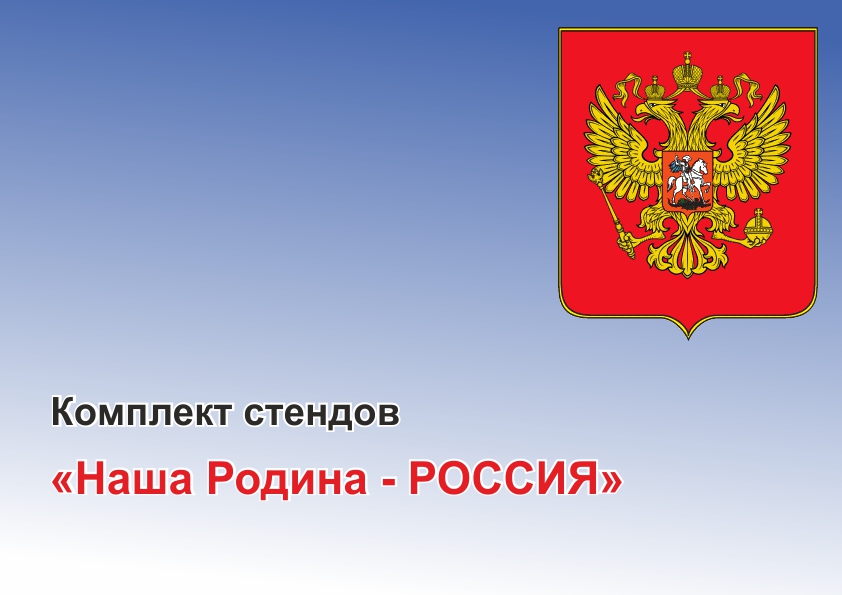 ОформлениеРазмер (мм)Техническое описаниеЦена за шт./р.1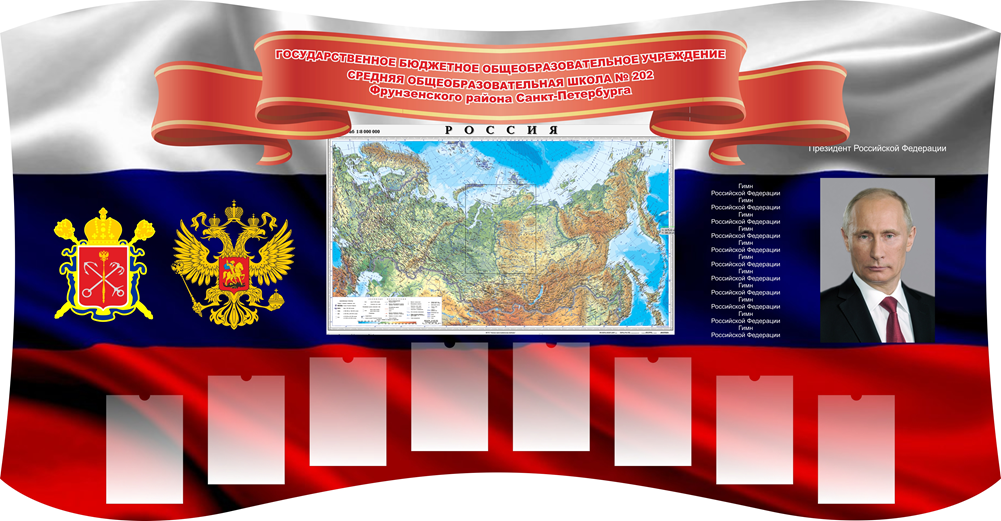 Информационный стенд с 8-ю плоскими карманами из ПЭТ 0,2мм Характеристики изделия: основа ПВХ 3-5 мм с полноцветной печатью изображения разрешением 1440 dpi.Вид: настенныйОбрамление: Алюминиевый профиль1200*8004250 р.2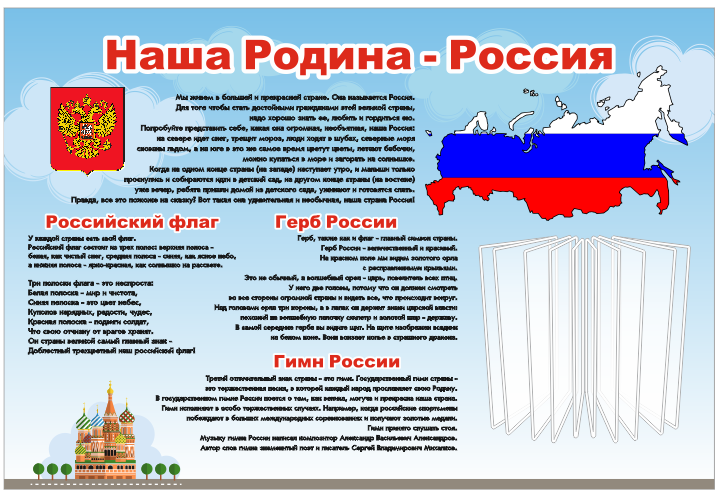 1200*800Информационный стенд с 6-ю плоскими карманами из ПЭТ 0,2мм и перекидной информационной системойХарактеристики изделия: основа ПВХ 3-5 мм с полноцветной печатью изображения разрешением 1440 dpi.Вид: настенныйОбрамление: Алюминиевый профиль4250 р.3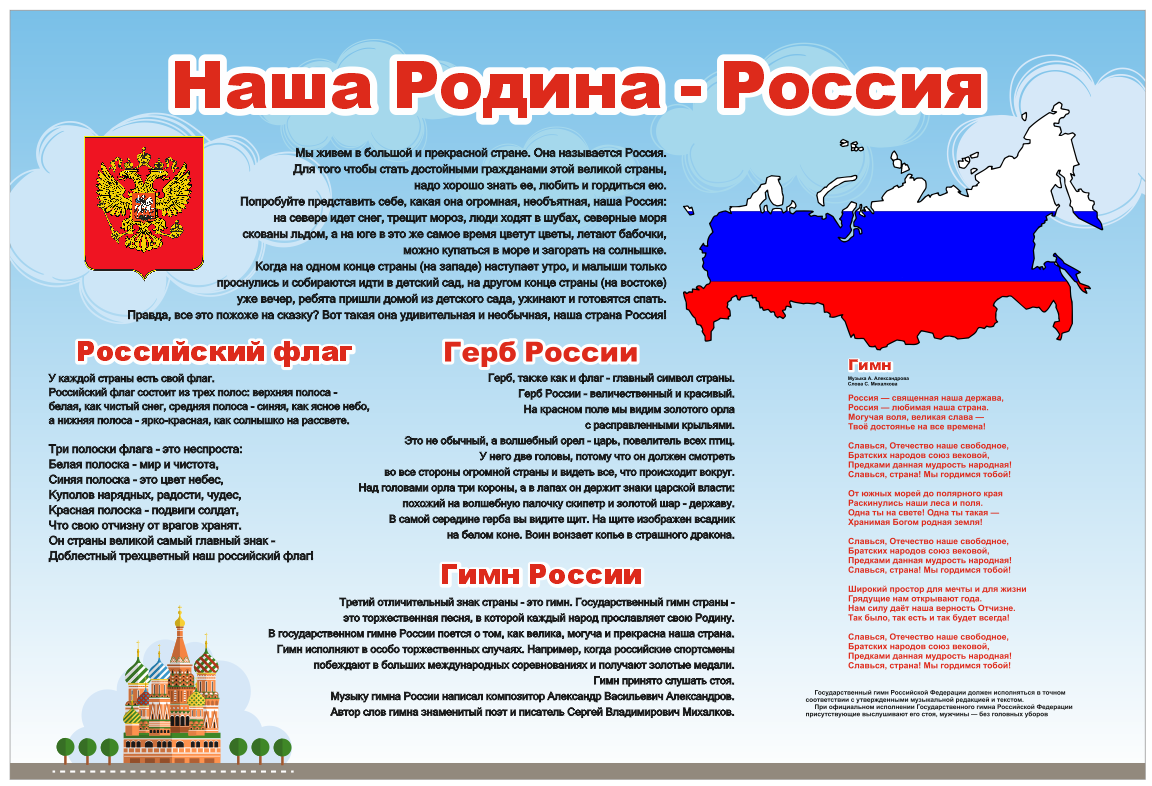 1200*800Информационный стенд с 6-ю плоскими карманами из ПЭТ 0,2мм и перекидной информационной системойХарактеристики изделия: основа ПВХ 3-5 мм с полноцветной печатью изображения разрешением 1440 dpi.Вид: настенныйОбрамление: Алюминиевый профиль4250 р.